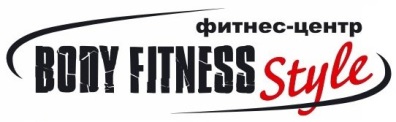 Положениео проведении открытого спортивно-массового мероприятия«FITNESS WEEKED 2015»ОБЩИЕ ПОЛОЖЕНИЯМероприятие проводится в целях привлечения к регулярным  занятиям физической культурой и спортом, а также повышения уровня физической подготовленности и спортивного мастерства жителей г. Пскова.2. ОСНОВНЫЕ ЗАДАЧИ	Основными целями и задачами являются:-пропаганда здорового образа жизни;-внедрение здорового образа жизни в ряды населения г. Пскова;-популяризация различных видов спорта;-выявление талантливых спортсменов.3. МЕСТО И СРОКИ ПРОВЕДЕНИЯ3.1. Место проведения мероприятия: г. Псков, ул. Гагарина д.4 фитнес-центр «Body Fitness Style».3.2. Сроки проведения: 12 – 13 декабря 2015 года в соответствии с программой проведения мероприятия.4. ОРГАНИЗАЦИЯ ПОДГОТОВКИ И ПРОВЕДЕНИЯ4.1. Общее руководство подготовкой и проведением мероприятия возлагается на руководство фитнес-центра «Body Fitness Style».	4.2. Состав организационного комитета мероприятия:		Площадка №1 – Аэробные залы групповых программ – Голубева Светлана		Площадка №2 – Зал Кроссфита – Нечкалюк Андрей		Площадка №3 – Зал пауэрлифтинга – Катющева Татьяна		Площадка №4 – Тренажерный зал – Шабаев Сергей		Площадка №5 – Зал настольного тенниса – Александр Мель5. ТРЕБОВАНИЯ К УЧАСТНИКАМ И УСЛОВИЯ ДОПУСКА5.2. К участию в спортивно-массовом мероприятии допускаются лица достигшие 14 лет, не зависимо от пола.5.3. Каждый участник обязан иметь медицинскую справку о допуске к спортивно-оздоровительному мероприятию и документ удостоверяющий личность5.4. Каждый участник берет на себя всю ответственность в случае, если у него появились проблемы со здоровьем в процессе участия в спортивно-массовом мероприятии.5.5. Каждый участник вправе посетить, либо поучаствовать в соревнованиях на любых из представленных площадках (без ограничений).6. Программа спортивно-массового мероприятия  «FITNESS WEEKED 2015»6.1. 12 декабря 2015:12:00-14:00 – БОЛЬШОЙ АЭРОБНЫЙ ЗАЛ – «FITNESS MIX» – мастер-классы от инструкторов групповых программ;13:30-14:00 – МАЛЫЙ АЭРОБНЫЙ ЗАЛ – «TRX» – мастер-класс от инструктора групповых программ;13:00-14:00 – ЗАЛ КРОССФИТА -  «ГРЕБНОЙ МАРАФОН» - соревнования по гребле на тренажерах Concept 2;14:00 - БОЛЬШОЙ АЭРОБНЫЙ ЗАЛ – награждение участников и победителей в соревнованиях «ГРЕБНОЙ МАРАФОН»;14:30-15:30 – ТРЕНАЖЕРНЫЙ ЗАЛ – «ЗНАЙ БОЛЬШЕ!» - лекция «Методы повышения интенсивности занятий в тренажерном зале» от инструкторов тренажерного зала;14:30-16:30 - БОЛЬШОЙ АЭРОБНЫЙ ЗАЛ – «CrossFit WOD’s» - соревнования по Кроссфиту;16:30 - БОЛЬШОЙ АЭРОБНЫЙ ЗАЛ - награждение участников и победителей в соревнованиях «CrossFit WOD’s».6.2. 13 декабря 2015:12:00-14:00 – БОЛЬШОЙ АЭРОБНЫЙ ЗАЛ - «FITNESS MIX» – мастер-классы от инструкторов групповых программ;12:00-14:00 – МАЛЫЙ АЭРОБНЫЙ ЗАЛ – «НАСТОЛЬНЫЙ ТЕННИС» -  турнир по настольному теннису;13:00-14:00 – ЗАЛ КРОССФИТА -  «АРМРЕСТЛИНГ» - соревнования по армрестлингу;14:00- БОЛЬШОЙ АЭРОБНЫЙ ЗАЛ – награждение участников и победителей в турнире  «НАСТОЛЬНЫЙ ТЕННИС» и соревнованиях по «армрестлинг»;14:30-15:30 – ЗАЛ КРОССФИТА – «ЗНАЙ БОЛЬШЕ!» - лекция «Диетология и правильное питание. Мифы и правда» от инструктора тренажерного зала;15:30-16:30 – ЗАЛ КРОССФИТА – «ЗНАЙ БОЛЬШЕ!» - лекция «Тренировочный процесс для людей с заболеваниями» от инструктора тренажерного зала;15:00-17:00 - БОЛЬШОЙ АЭРОБНЫЙ ЗАЛ – «НАРОДНЫЙ ЖИМ» - соревнования по жиму штанги лежа;17:00 - БОЛЬШОЙ АЭРОБНЫЙ ЗАЛ - награждение участников и победителей в соревнованиях «РУССКИЙ ЖИМ».7. ЗАЯВКИ НА УЧАСТИЕ7.1. Все участники должны зарегистрироваться на выбранную площадку,оставив заявку на участие на рецепции фитнес-центра или по телефону 735-066.7.2. Заявки принимаются не позднее, чем за один день до начала проведения мероприятия.8. Награждение8.1. Участники соревнований, занявшие призовые места в каждом спортивно-состязательном мероприятии награждаются грамотами, медалями и призами.9. Финансирование9.1. Расходы, связанные с проведением мероприятия несет фитнес-центр «Body Fitness Style», совместно со спонсорской группой.